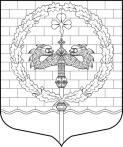 МЕСТНАЯ АДМИНИСТРАЦИЯВНУТРИГОРОДСКОГО МУНИЦИПАЛЬНОГО ОБРАЗОВАНИЯ САНКТ-ПЕТЕРБУРГАМУНИЦИПАЛЬНОГО ОКРУГА НЕВСКИЙ ОКРУГул. Коллонтай,  дом 21, корп.1,  Санкт-Петербург, 193231, тел./факс: (812) 589-27-27, e-mail: nevokrug@nevokrug.ruПОСТАНОВЛЕНИЕОб утверждении Положения о порядке уведомления муниципальными служащими Местной администрации внутригородского муниципального образования Санкт-Петербурга муниципального округа Невский округ о возникновении личной заинтересованности при исполнении должностных обязанностей, которая приводит или может привести к конфликту интересов09 августа 2016 года	№ 47В соответствии с Федеральным законом "О противодействии коррупции", Указом
Президента Российской Федерации от 22.12.2015 N 650 "О порядке сообщения лицами,
замещающими отдельные государственные должности Российской Федерации, должности
федеральной государственной службы, и иными лицами о возникновении личной
заинтересованности при исполнении должностных обязанностей, которая приводит или
может привести к конфликту интересов, и о внесении изменений в некоторые акты
Президента Российской Федерации»,Местная администрация постановляет:1.	Утвердить Положение о порядке уведомления муниципальными служащими
Местной администрации внутригородского муниципального образования Санкт-
Петербурга муниципального округа Невский округ о возникновении личной
заинтересованности при исполнении должностных обязанностей, которая приводит или
может привести к конфликту интересов, согласно приложению к настоящему
постановлению2.	Контроль исполнения настоящего постановления оставляю за собой.3.	Постановление вступает в силу на следующий день после дня его официального
опубликования.Глава местной администрации							А.А. СпешиловПриложение
к постановлению
Местной Администрации
МО МО Невский округ
от 09 августа 2016 года № 47Положение о порядке уведомления муниципальными служащими
Местной администрации внутригородского муниципального образования Санкт-
Петербурга муниципального округа Невский округ о возникновении личной
заинтересованности при исполнении должностных обязанностей, которая
приводит или может привести к конфликту интересовНастоящим Положением определяется порядок уведомления муниципальными
служащими Местной администрации внутригородского муниципального образования
Санкт-Петербурга муниципального округа Невский округ о возникновении личной
заинтересованности при исполнении должностных обязанностей, которая приводит или
может привести в: конфликту интересов.Муниципальный служащий Местной администрации внутригородского
муниципального образования Санкт-Петербурга муниципального округа Невский округ
(далее также - муниципальный служащий) обязан принимать меры по недопущению
любой возможности возникновения конфликта интересов.О возникновении личной заинтересованности при исполнении должностных
обязанностей, которая приводит или может привести к конфликту интересов,
муниципальный служащий обязан в соответствии с ч. 2. ст. 11 Федерального закона от
25.12.2008 N 273-ФЗ «О противодействии коррупции", п.11 ч.1 ст. 12 Федерального закона
от 02.03.2007 N 25-ФЗ "О муниципальной службе в Российской Федерации" уведомить
представителя нанимателя - Главу местной администрации (далее - представитель
нанимателя), как только ему станет об этом известно.Уведомление о возникновении личной заинтересованности при исполнении
должностных обязанностей, которая приводит или может привести к конфликту интересов
(далее - уведомление), оформляется муниципальным служащим в письменном виде в
произвольной форме или по рекомендуемому образцу (приложение 1 к настоящему
Положению).Уведомление передается муниципальным служащим представителю нанимателя
лично либо направляется посредством почтовой связи. К уведомлению прилагаются
имеющиеся в распоряжении муниципального служащего материалы, подтверждающие
изложенное в уведомлении.Уведомления, поступившие в Местную администрацию внутригородского
муниципального образования Санкт-Петербурга муниципального округа Невский округ
(далее также - Местная администрация), регистрируются организационно-юридическим
отделом Местной администрации, либо при отсутствии такого подразделения
муниципальным служащим, в должностные обязанности которого входит осуществление
кадровой работы, соответственно, в течение одного рабочего дня в Журнале регистрации
уведомлений о возникновении личной заинтересованности при исполнении должностных
обязанностей, которая приводит или может привести к конфликту интересов (приложение
2 к настоящему Положению).На копии уведомления после регистрации ставится отметка "Уведомление
зарегистрировано" с указанием даты и регистрационного номера уведомления, фамилии,
инициалов, должности и подписи муниципального служащего Местной администрации
принявшего уведомление.После этого муниципальному служащему, направившему уведомление, выдается
копия зарегистрированного уведомления на руки под роспись либо направляется
посредством почтовой связи с уведомлением о вручении.Уведомления, направленные муниципальными служащими, рассматриваются
лично представителем нанимателя и по решению представителя нанимателя, передаются
на рассмотрение в Комиссию по соблюдению требований к служебному поведению
муниципальных служащих Местной администрации внутригородского муниципального
образования Санкт-Петербурга муниципального округа Невский округ и урегулированию
конфликта интересов.Приложение 1
к Положению о порядке уведомления
муниципальными служащими Местной администрации
внутригородского муниципального образования
Санкт-Петербурга муниципального округа Невский округ
о возникновении личной заинтересованности
при исполнении должностных обязанностей,
которая приводит или может привести к конфликту интересовРЕКОМЕНДУЕМЫЙ ОБРАЗЕЦ УВЕДОМЛЕНИЯ
О ВОЗНИКНОВЕНИИ ЛИЧНОЙ ЗАИНТЕРЕСОВАННОСТИ ПРИ ИСПОЛНЕНИИ
ДОЛЖНОСТНЫХ ОБЯЗАННОСТЕЙ, КОТОРАЯ ПРИВОДИТ ИЛИ МОЖЕТ
ПРИВЕСТИ К КОНФЛИКТУ ИНТЕРЕСОВ_______________________________________(Ф.И.О. представителя нанимателя)от	(Ф.И.О,, замещаемая должность,___________________________________
контактный телефон)Уведомлениео возникновении личной заинтересованности
при исполнении должностных обязанностей, которая
приводит или может привести к конфликту интересовВ соответствии со статьей 11 Федерального закона от 25.12.2008 N 273-ФЗ "О противодействии коррупции*’, ст. 12 Федерального закона от 02.03.2007 N 25-ФЗ "О муниципальной службе в Российской Федерации" я,_________________________________________________________________________________________________________________________________________________________________Ф.И.О., замещаемая должность)уведомляю о возникновении у меня личной заинтересованности при исполнении должностных обязанностей, которая приводит или может привести к конфликту интересов (нужное подчеркнуть).Обстоятельства, являющиеся основанием возникновения личной заинтересованности __________________________________________________________________________________Должностные обязанности, на исполнение которых влияет или может повлиять личная заинтересованность: ________________________________________________________________Предлагаемые меры по предотвращению или урегулированию конфликта интересов:________________________________________________________________________Намереваюсь (не намереваюсь) лично присутствовать на заседании в Комиссии по соблюдению требований к служебному поведению муниципальных служащих Местной администрации внутригородского муниципального образования Санкт-Петербурга муниципального округа Невский округ и урегулированию конфликта интересов (нужное подчеркнуть).Дата			(подпись)			Расшифровка подписиПриложение 2
к Положению о порядке уведомления
муниципальными служащими Местной администрации
внутригородского муниципального образования
Санкт-Петербурга муниципального округа Невский округ
о возникновении личной заинтересованности
при исполнении должностных обязанностей,
которая приводит или может привести к конфликту интересовЖУРНАЛрегистрации уведомлений о возникновении личной
заинтересованности при исполнении должностных обязанностей,
которая приводит или может привести к конфликту интересовНачат "	"	20 г.Окончен "	"	20	г.На ______листахNп/пРегистрационный номер уведомленияДатарегистрацииуведомленияФ.И.О., замещаемая должность, контактный
телефонмуниципальногослужащего,направившегоуведомлениеФ.И.О.муниципальногослужащего,принявшегоуведомлениеСведения опринятом решении123456